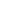 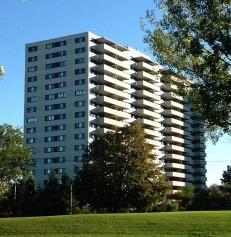 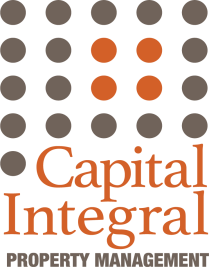 La Renaissance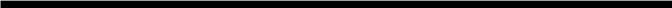 Carleton Condominium Corporation No. 498Minutes of the Meeting of the Board of DirectorsHeld Monday, June 28, 2021, starting at 6:30 p.m.by TeleconferencePresent:	François W. Lalonde	Chair	Diane Cote	Director-at-Large	Claire Frechette	Director-at-Large	Natalie Belovic	Director-at-Large	James Gu		Property Administrator, CIPMAbsent:	Anne Makuch		Property Manager, CIPM1.	Call to Order	The Chair, François, called the meeting to order at 6:36 p.m, motioned by Diane, seconded by Nathalie.2.  Appointment of Board positionFrancois was appointed president, moved by Nathalie, seconded by Claire. All in favorThe Board will ask if Jean-Maurice is willing to volunteer as the communications coordinator for the condo.Claire was appointed as the treasurer. Moved by Nathalie seconded by Diane.Diane was appointed as the Secretary. Moved by Nathalie, seconded by Francois. Diane will also receive an account for CondoWorks as a backup member. 3. The fifth member of the Board	Potential candidate: Claire brought forth the name of a potential candidate to fill the remaining vacant board position.  Claire will ask him if he is still interested. All in favor.4.	Approval of Previous Minutes		The board approved the meeting minutes of April 22, 2021, moved by Nathalie and seconded by Diane. 5.	Acceptance of Financial Statements of April/May 2021The Board accepted the April and May 2021 financial statements, moved by Claire and seconded by Francois.6.	Management Report7. New Business	CIPM does a progress report of the last discussed tasks.8.	Adjournment	The meeting was adjourned at 9:39 p.m., moved by Francois, seconded by Diane. The next meeting will be held on 19 July at 6:30 p.m. via videoconference.Hallway surveySurvey with 2 choices (Option 1A and 4) + some space for comments along with the physical samples in the party room. The board will make a choice for the options 3 and 4 (for the carpet choice). Directors  will meet at the office.EV stationFrancois proposed to have a meeting with Raymond Leury to get more ideas on the EV situation around Mid-July (afternoon)Garage drain cleaningGet a quote after the cleaning/sweeping for the remaining uncleaned pipes, scope of the work (2 quotes). The contractor will also be asked to check (inspect) the drain’s structure in the visitor parking area.Fire planClaire will get more clarifications with the contractor on the draft of the fire plan draft. Also she will obtain a quote for some pre-recorded message options.Cannabis surveySubject deferred to the next meeting. All agreed.Balcony decks (1st floor)CIPM will inspect the decks at each unit with a situation report with pictures. It will then obtain  an estimate for repairs. .New lockersCIPM and the board will try to obtain the map of the garage and identify potential space that can be converted to lockers bearing in mind fire safety concerns.